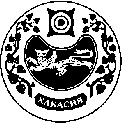 СОВЕТ ДЕПУТАТОВ  ДОМОЖАКОВСКОГО  СЕЛЬСОВЕТАР Е Ш Е Н И Еот  13 октября 2020 г.                  аал Доможаков                              №  4/7О внесении изменений в Решение Совета депутатов Доможаковского сельсовета от 21.12.2018 г. № 150 «Об утверждении Правил благоустройства территории и строений муниципального образования Доможаковский сельсовет».В целях обеспечения защиты населения от пожаров, закрепления правового основания применения мер административного воздействия к собственникам захламленных земельных участков, совет депутатов Доможаковского сельсовета РЕШИЛ:Внести в решение Совета депутатов Доможаковского сельсовета от 21.12.2018 г. № 150 «Об утверждении Правил благоустройства территории и строений муниципального образования Доможаковский сельсовет» следующие изменения:Главу 3 дополнить статьей 19 следующим содержанием: Определение границ ответственности за содержание объектов благоустройстваТерритория, в пределах которой правообладатели земельных участков обязаны осуществлять ее содержание, совпадает с границами земельного участка, оформленного в установленном законодательством порядке, либо с границами фактически занимаемого земельного участка в том случае, если правоустанавливающие документы на землю отсутствуют.            Если земельный участок граничит с территорией общего пользования (улицы, проезды, переулки и т.д.) и правообладатель земельного участка фактически ей пользуется: ставит транспортное средство, приводит операции при разгрузке перегрузке)  предметов домашнего обихода (мебели, бытовой техники и т.п.), строительных материалов, угля, осуществляет монтажные работы по размещению новой рекламы на рекламной конструкции и т.п., то рекомендуется осуществлять содержание этой территории и обеспечивать ее своевременную уборку.В целях обеспечения санитарного содержания территорий поселения ответственность за надлежащее санитарное содержание территорий в границах земельного участка, предназначенного для размещения, эксплуатации и обслуживания объектов, возлагается на собственников, арендаторов либо пользователей зданий, помещений в зданиях.В случае пользования лицами земель или земельных участков, находящихся в государственной или муниципальной собственности, без предоставления земельных участков и установления сервитута для размещения нестационарных торговых объектов, рекламных конструкций, а также иных объектов, виды которых устанавливаются Правительством Российской Федерации, такие лица осуществляют содержание территории места размещения объекта в соответствии с договором о размещении соответствующего объекта.В случае если в одном здании располагаются несколько пользователей (арендаторов), ответственность за санитарное содержание территорий в границах земельного участка, предназначенного для размещения, эксплуатации и обслуживания объектов, возлагается на собственника здания либо его уполномоченного представителя.            Разграничение зон ответственности может определяться договором аренды или договором, подписанным всеми собственниками (арендаторами, пользователями) здания.Другие территории, в том числе территории парков, скверов, путепроводов, мостов и др. (не вошедшие в границы ответственности за содержание территорий), содержаться за счет средств бюджеты поселения.В случае возникновения спорных вопросов в отношении разделения границ ответственности между правообладателями земельных участков и (или) объектов капитального строительства, а также их частей, администрация Доможаковского сельсовета в соответствии с законодательством и заключенными договорами принимает меры к их разрешению.Уборка территорииФизические и юридические лица независимо от их организационно-правовых форм обязаны обеспечивать своевременную и качественную очистку и уборку от зарослей сорных растений, мусора,  пожароопасных материалов принадлежащих им на праве собственности или ином вещном праве земельных участков в соответствии с действующим законодательством, пунктами 1-6 настоящих Правил.Настоящее решение вступает в силу со дня его официального обнародования.Глава Доможаковского сельсовета 				М.В. Ощенкова